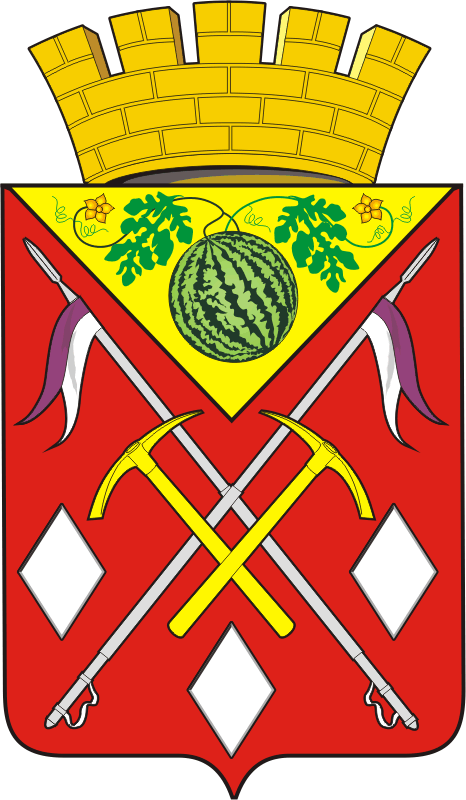 СОВЕТ  ДЕПУТАТОВМУНИЦИПАЛЬНОГО ОБРАЗОВАНИЯ СОЛЬ-ИЛЕЦКИЙ ГОРОДСКОЙ ОКРУГОРЕНБУРГСКОЙ ОБЛАСТИРЕШЕНИЕ №329Разослано: депутатам Совета депутатов  Соль-Илецкого городского округа – 20 экз.,  администрация Соль-Илецкого городского округа – 1 экз., прокуратура района - 1 экз.; в дело - 1 экз.Приложение №1   к «Положению о  порядке проведения конкурса на замещение вакантной должности муниципальной службы в администрации муниципального образования Соль-Илецкий городской округ Оренбургской области»40 заседание                                                                         II созыв31.01. 2024  г. Соль-Илецк В соответствии с Федеральным законом от 2 марта 2007 года № 25-ФЗ «О муниципальной службе в Российской Федерации», Законом Оренбургской области от 10 октября 2007 года № 1611/339-IV-ОЗ «О муниципальной службе в Оренбургской области», со статьей 42 Федерального закона от 06.10.2003 № 131-ФЗ «Об общих принципах организации местного самоуправления в Российской Федерации», статьей 42 Устава муниципального образования Соль-Илецкий городской округ, Совет депутатов решил:1. Внести в решение Совета депутатов  муниципального образования Соль-Илецкий городской округ от 21.06.2017  №583 «Об утверждении положения о порядке проведения конкурса на замещение вакантной должности муниципальной службы в администрации муниципального образования 
Соль-Илецкий городской округ Оренбургской области (в редакции решений 
от 25.12.2019 №838, от 18.11.2020 №29) (далее - Положение) следующие изменения:1.1. Пункт 6 Положения изложить в новой редакции:«6. Не позднее 20 дней до дня проведения конкурса в газете «Илецкая защита» и на сайте администрации муниципального образования 
Соль-Илецкий городской округ  публикуется объявление о приеме документов для участия в конкурсе.1.2. Пункт 7 Положения изложить в новой редакции: «7.Гражданин Российской Федерации, изъявивший желание участвовать в конкурсе, представляет следующие документы: 1) заявление на участие в конкурсе согласно приложению №1;2) собственноручно заполненная и подписанная анкета по форме, установленной распоряжением Правительства Российской Федерации 
от 26.05.2005 №667-р;3) копия паспорта или заменяющего его документа (соответствующий документ предъявляется лично по прибытии на конкурс);4) документы, подтверждающие необходимое профессиональное образование, квалификацию и стаж работы:- копия трудовой книжки и (или) сведения о трудовой деятельности, оформленные в установленном законодательством Российской Федерации порядке, и (или) иные документы, подтверждающие служебную (трудовую) деятельность гражданина (за исключением случаев, когда ранее трудовой договор (контракт) не заключался);- копии документов об образовании и о квалификации, а также по желанию гражданина копии документов, подтверждающих повышение или присвоение квалификации по результатам дополнительного профессионального образования, документов о присвоении ученой степени, ученого звания;5) письменное согласие на обработку персональных данных по форме, утверждаемой правовым актом представителя нанимателя;6) заключение медицинской организации об отсутствии у гражданина заболевания,  препятствующего поступлению на муниципальную службу или ее прохождению;7) справку о наличии (отсутствии) судимости и (или) факта уголовного преследования либо о прекращении уголовного преследования по форме, утвержденной уполномоченным органом8) иные документы, предусмотренные Федеральным законом от 02.03.2007 №25-ФЗ «О муниципальной службе в Российской Федерации», другими федеральными законами, указами Президента Российской Федерации и постановлениями Правительства Российской Федерации.»1.3. Пункт 8 Положения исключить.1.4. Пункт 12 Положения  дополнить абзацем:«Оценка профессиональных, деловых и личностных качеств кандидатов производится по балльной системе согласно приложению 2. Выдержавшим конкурс считается кандидат, получивший наибольшее количество баллов.1.5. Пункт 16 Положения исключить.2. Настоящее решение вступает в силу после его официального опубликования (обнародования).3. Разместить настоящее решение на официальном сайте администрации муниципального образования Соль-Илецкий городской округ Оренбургской области в информационно-телекоммуникационной сети «Интернет».4. Контроль за исполнением настоящего решения, возложить 
на комиссию по вопросам муниципальной службы, правопорядку, труду, работе с общественными и религиозными объединениями, национальным вопросам и делам военнослужащих и казачества. В соответствии с Федеральным законом от 2 марта 2007 года № 25-ФЗ «О муниципальной службе в Российской Федерации», Законом Оренбургской области от 10 октября 2007 года № 1611/339-IV-ОЗ «О муниципальной службе в Оренбургской области», со статьей 42 Федерального закона от 06.10.2003 № 131-ФЗ «Об общих принципах организации местного самоуправления в Российской Федерации», статьей 42 Устава муниципального образования Соль-Илецкий городской округ, Совет депутатов решил:1. Внести в решение Совета депутатов  муниципального образования Соль-Илецкий городской округ от 21.06.2017  №583 «Об утверждении положения о порядке проведения конкурса на замещение вакантной должности муниципальной службы в администрации муниципального образования 
Соль-Илецкий городской округ Оренбургской области (в редакции решений 
от 25.12.2019 №838, от 18.11.2020 №29) (далее - Положение) следующие изменения:1.1. Пункт 6 Положения изложить в новой редакции:«6. Не позднее 20 дней до дня проведения конкурса в газете «Илецкая защита» и на сайте администрации муниципального образования 
Соль-Илецкий городской округ  публикуется объявление о приеме документов для участия в конкурсе.1.2. Пункт 7 Положения изложить в новой редакции: «7.Гражданин Российской Федерации, изъявивший желание участвовать в конкурсе, представляет следующие документы: 1) заявление на участие в конкурсе согласно приложению №1;2) собственноручно заполненная и подписанная анкета по форме, установленной распоряжением Правительства Российской Федерации 
от 26.05.2005 №667-р;3) копия паспорта или заменяющего его документа (соответствующий документ предъявляется лично по прибытии на конкурс);4) документы, подтверждающие необходимое профессиональное образование, квалификацию и стаж работы:- копия трудовой книжки и (или) сведения о трудовой деятельности, оформленные в установленном законодательством Российской Федерации порядке, и (или) иные документы, подтверждающие служебную (трудовую) деятельность гражданина (за исключением случаев, когда ранее трудовой договор (контракт) не заключался);- копии документов об образовании и о квалификации, а также по желанию гражданина копии документов, подтверждающих повышение или присвоение квалификации по результатам дополнительного профессионального образования, документов о присвоении ученой степени, ученого звания;5) письменное согласие на обработку персональных данных по форме, утверждаемой правовым актом представителя нанимателя;6) заключение медицинской организации об отсутствии у гражданина заболевания,  препятствующего поступлению на муниципальную службу или ее прохождению;7) справку о наличии (отсутствии) судимости и (или) факта уголовного преследования либо о прекращении уголовного преследования по форме, утвержденной уполномоченным органом8) иные документы, предусмотренные Федеральным законом от 02.03.2007 №25-ФЗ «О муниципальной службе в Российской Федерации», другими федеральными законами, указами Президента Российской Федерации и постановлениями Правительства Российской Федерации.»1.3. Пункт 8 Положения исключить.1.4. Пункт 12 Положения  дополнить абзацем:«Оценка профессиональных, деловых и личностных качеств кандидатов производится по балльной системе согласно приложению 2. Выдержавшим конкурс считается кандидат, получивший наибольшее количество баллов.1.5. Пункт 16 Положения исключить.2. Настоящее решение вступает в силу после его официального опубликования (обнародования).3. Разместить настоящее решение на официальном сайте администрации муниципального образования Соль-Илецкий городской округ Оренбургской области в информационно-телекоммуникационной сети «Интернет».4. Контроль за исполнением настоящего решения, возложить 
на комиссию по вопросам муниципальной службы, правопорядку, труду, работе с общественными и религиозными объединениями, национальным вопросам и делам военнослужащих и казачества. В соответствии с Федеральным законом от 2 марта 2007 года № 25-ФЗ «О муниципальной службе в Российской Федерации», Законом Оренбургской области от 10 октября 2007 года № 1611/339-IV-ОЗ «О муниципальной службе в Оренбургской области», со статьей 42 Федерального закона от 06.10.2003 № 131-ФЗ «Об общих принципах организации местного самоуправления в Российской Федерации», статьей 42 Устава муниципального образования Соль-Илецкий городской округ, Совет депутатов решил:1. Внести в решение Совета депутатов  муниципального образования Соль-Илецкий городской округ от 21.06.2017  №583 «Об утверждении положения о порядке проведения конкурса на замещение вакантной должности муниципальной службы в администрации муниципального образования 
Соль-Илецкий городской округ Оренбургской области (в редакции решений 
от 25.12.2019 №838, от 18.11.2020 №29) (далее - Положение) следующие изменения:1.1. Пункт 6 Положения изложить в новой редакции:«6. Не позднее 20 дней до дня проведения конкурса в газете «Илецкая защита» и на сайте администрации муниципального образования 
Соль-Илецкий городской округ  публикуется объявление о приеме документов для участия в конкурсе.1.2. Пункт 7 Положения изложить в новой редакции: «7.Гражданин Российской Федерации, изъявивший желание участвовать в конкурсе, представляет следующие документы: 1) заявление на участие в конкурсе согласно приложению №1;2) собственноручно заполненная и подписанная анкета по форме, установленной распоряжением Правительства Российской Федерации 
от 26.05.2005 №667-р;3) копия паспорта или заменяющего его документа (соответствующий документ предъявляется лично по прибытии на конкурс);4) документы, подтверждающие необходимое профессиональное образование, квалификацию и стаж работы:- копия трудовой книжки и (или) сведения о трудовой деятельности, оформленные в установленном законодательством Российской Федерации порядке, и (или) иные документы, подтверждающие служебную (трудовую) деятельность гражданина (за исключением случаев, когда ранее трудовой договор (контракт) не заключался);- копии документов об образовании и о квалификации, а также по желанию гражданина копии документов, подтверждающих повышение или присвоение квалификации по результатам дополнительного профессионального образования, документов о присвоении ученой степени, ученого звания;5) письменное согласие на обработку персональных данных по форме, утверждаемой правовым актом представителя нанимателя;6) заключение медицинской организации об отсутствии у гражданина заболевания,  препятствующего поступлению на муниципальную службу или ее прохождению;7) справку о наличии (отсутствии) судимости и (или) факта уголовного преследования либо о прекращении уголовного преследования по форме, утвержденной уполномоченным органом8) иные документы, предусмотренные Федеральным законом от 02.03.2007 №25-ФЗ «О муниципальной службе в Российской Федерации», другими федеральными законами, указами Президента Российской Федерации и постановлениями Правительства Российской Федерации.»1.3. Пункт 8 Положения исключить.1.4. Пункт 12 Положения  дополнить абзацем:«Оценка профессиональных, деловых и личностных качеств кандидатов производится по балльной системе согласно приложению 2. Выдержавшим конкурс считается кандидат, получивший наибольшее количество баллов.1.5. Пункт 16 Положения исключить.2. Настоящее решение вступает в силу после его официального опубликования (обнародования).3. Разместить настоящее решение на официальном сайте администрации муниципального образования Соль-Илецкий городской округ Оренбургской области в информационно-телекоммуникационной сети «Интернет».4. Контроль за исполнением настоящего решения, возложить 
на комиссию по вопросам муниципальной службы, правопорядку, труду, работе с общественными и религиозными объединениями, национальным вопросам и делам военнослужащих и казачества. В соответствии с Федеральным законом от 2 марта 2007 года № 25-ФЗ «О муниципальной службе в Российской Федерации», Законом Оренбургской области от 10 октября 2007 года № 1611/339-IV-ОЗ «О муниципальной службе в Оренбургской области», со статьей 42 Федерального закона от 06.10.2003 № 131-ФЗ «Об общих принципах организации местного самоуправления в Российской Федерации», статьей 42 Устава муниципального образования Соль-Илецкий городской округ, Совет депутатов решил:1. Внести в решение Совета депутатов  муниципального образования Соль-Илецкий городской округ от 21.06.2017  №583 «Об утверждении положения о порядке проведения конкурса на замещение вакантной должности муниципальной службы в администрации муниципального образования 
Соль-Илецкий городской округ Оренбургской области (в редакции решений 
от 25.12.2019 №838, от 18.11.2020 №29) (далее - Положение) следующие изменения:1.1. Пункт 6 Положения изложить в новой редакции:«6. Не позднее 20 дней до дня проведения конкурса в газете «Илецкая защита» и на сайте администрации муниципального образования 
Соль-Илецкий городской округ  публикуется объявление о приеме документов для участия в конкурсе.1.2. Пункт 7 Положения изложить в новой редакции: «7.Гражданин Российской Федерации, изъявивший желание участвовать в конкурсе, представляет следующие документы: 1) заявление на участие в конкурсе согласно приложению №1;2) собственноручно заполненная и подписанная анкета по форме, установленной распоряжением Правительства Российской Федерации 
от 26.05.2005 №667-р;3) копия паспорта или заменяющего его документа (соответствующий документ предъявляется лично по прибытии на конкурс);4) документы, подтверждающие необходимое профессиональное образование, квалификацию и стаж работы:- копия трудовой книжки и (или) сведения о трудовой деятельности, оформленные в установленном законодательством Российской Федерации порядке, и (или) иные документы, подтверждающие служебную (трудовую) деятельность гражданина (за исключением случаев, когда ранее трудовой договор (контракт) не заключался);- копии документов об образовании и о квалификации, а также по желанию гражданина копии документов, подтверждающих повышение или присвоение квалификации по результатам дополнительного профессионального образования, документов о присвоении ученой степени, ученого звания;5) письменное согласие на обработку персональных данных по форме, утверждаемой правовым актом представителя нанимателя;6) заключение медицинской организации об отсутствии у гражданина заболевания,  препятствующего поступлению на муниципальную службу или ее прохождению;7) справку о наличии (отсутствии) судимости и (или) факта уголовного преследования либо о прекращении уголовного преследования по форме, утвержденной уполномоченным органом8) иные документы, предусмотренные Федеральным законом от 02.03.2007 №25-ФЗ «О муниципальной службе в Российской Федерации», другими федеральными законами, указами Президента Российской Федерации и постановлениями Правительства Российской Федерации.»1.3. Пункт 8 Положения исключить.1.4. Пункт 12 Положения  дополнить абзацем:«Оценка профессиональных, деловых и личностных качеств кандидатов производится по балльной системе согласно приложению 2. Выдержавшим конкурс считается кандидат, получивший наибольшее количество баллов.1.5. Пункт 16 Положения исключить.2. Настоящее решение вступает в силу после его официального опубликования (обнародования).3. Разместить настоящее решение на официальном сайте администрации муниципального образования Соль-Илецкий городской округ Оренбургской области в информационно-телекоммуникационной сети «Интернет».4. Контроль за исполнением настоящего решения, возложить 
на комиссию по вопросам муниципальной службы, правопорядку, труду, работе с общественными и религиозными объединениями, национальным вопросам и делам военнослужащих и казачества.Председателю конкурсной комиссии____________________________________________________________________________________________________от ____________________________________(фамилия, имя, отчество гражданина,изъявившего желание участвовать в конкурсе,                                                                         ____________________________________                       работы, должность)                                                                    проживающего(ей)_____________________                            (адрес проживания)                                                                           _________________________________________                                                                      контактные телефоны: __________________ЗАЯВЛЕНИЕПрошу допустить меня к участию в конкурсе на замещение вакантной должности муниципальной службы________________________________________  ________________________________________________________________________________________________________________________________________________ Настоящим подтверждаю, что являюсь гражданином РФ, не судим(а), дееспособен(а), сведения, содержащиеся в документах, представляемых мной для участия в данном конкурсе, соответствуют действительности, а сами документы не являются подложными. Готов(а) соблюдать ограничения, запреты, связанные с муниципальной службой. С Федеральным законом «О муниципальной службе в Российской Федерации», Законом Оренбургской области «О муниципальной службе в Оренбургской области», а также с «Положением о  порядке проведения конкурса  на замещение вакантной должности муниципальной службы  в администрации муниципального образования Соль-Илецкий городской округ Оренбургской области», и с квалификационными требованиями, предъявляемыми к вышеуказанной должности, ознакомлен(а).С   проведением  процедуры  оформления  допуска  к  сведениям,                   составляющим  государственную  и  иную  охраняемую законом тайну, согласен(а). На проведение в отношении меня проверочных мероприятий согласен(а).К заявлению прилагаю (перечислить прилагаемые документы).1.___________________________________на_____листах;2.___________________________________на_____листах;3.___________________________________на_____листах;4.___________________________________на_____листах;5.___________________________________на_____листах;6.___________________________________на_____листах;7.___________________________________на_____листах;8.___________________________________на _____листах._______________________________                                                                  (подпись, расшифровка подписи, дата)Приложение  №2к «Положению о  порядке проведения конкурса на замещение вакантной должности муниципальной службы в администрации муниципального образования Соль-Илецкий городской округ Оренбургской области»Таблицакритериев оценки кандидата на замещение вакантнойдолжности муниципальной службыФ.И.О._________________________________________________________Баллы:2 - неудовлетворительно;3 - удовлетворительно;4 - хорошо;5 - отлично.- оценка «неудовлетворительно» - ставится в случае получения данных о кандидате, свидетельствующих об отсутствии у него специальных знаний по вакантной муниципальной должности, а также при неправильных ответах на задаваемые вопросы или полном их отсутствии;- оценка "удовлетворительно" - ставится в случае получения данных о кандидате, свидетельствующих о его поверхностных знаниях (без знания их содержания) нормативных правовых актов, владение которыми необходимо на вакантной муниципальной должности; кандидатом формально, в общих словах, указываются либо не указываются вообще специфические черты муниципальной службы, конкретно не освещаются формы и методы работы и т.д.;- оценка "хорошо" - предусматривает обладание кандидатом содержательной информацией об основных нормативных правовых актах, регламентирующих деятельность на вакантной муниципальной должности, представление о ее наиболее общих чертах, ориентированность в преобладающих формах и методах работы и т.д.;- оценка "отлично" - применительно к конкурсанту предполагает исчерпывающее знание необходимых нормативных правовых актов, специфику служебной деятельности на вакантной муниципальной должности, свободное ориентирование в формах и методах работы и т.д.                                                             Критерии оценки:                               Блок 1. Соответствие культуре муниципальной службы1.1. Профессиональная мотивацияСтремление к профессиональной самореализации на муниципальной службе, ориентация на служебный рост в сфере муниципального управления.1.2. Гражданская позицияСледование в деятельности принципам служения обществу и государству, соблюдение закона, правил служебной этики.1.3. Активность профессиональной позицииСтремление проявлять инициативу при решении поставленных задач, готовность прилагать существенные усилия для получения наилучшего результата, способность эффективно действовать в условиях физических и эмоциональных нагрузок.1.4. Готовность к саморазвитиюПостоянное стремление совершенствовать свои знания, умения и навыки, расширять кругозор, приобретать знания и опыт в смежных профессиональных областях.                            Блок 2. Профессиональная компетентность кандидата        на замещение вакантной муниципальной должности муниципальной службы2.1. Образовательный уровеньУровень, профиль и качество основного и дополнительного профессионального образования.2.2. Профессиональный опытПродолжительность и особенности деятельности в соответствующей профессиональной сфере; достижение конкретных результатов в профессиональной деятельности; особенности карьеры.2.3. Специальные профессиональные знания, умения и навыкиУровень профессиональных знаний в соответствующей сфере, позволяющий эффективно выполнять должностные обязанности; знание законодательства Российской Федерации, регламентирующего профессиональную деятельность; владение современными профессиональными технологиями.2.4. Общие инструментальные навыкиУровень владения навыками, повышающими общую эффективность профессиональной деятельности (владение компьютером, общая грамотность, владение иностранными языками и т.п.).                      Блок 3. Личностно-деловые качества кандидата на замещение                      вакантной муниципальной должности муниципальной службы3.1. Аналитические способностиУровень системности и гибкости мышления, позволяющий решать сложные задачи, требующие анализа и структурирования информации; способность находить новые, нестандартные решения.3.2. Навыки эффективной коммуникацииСоблюдение этики делового общения; способность аргументировано отстаивать собственную точку зрения и убеждать оппонентов; владение навыками ведения деловых переговоров.3.3. ОтветственностьОбоснованность и самостоятельность в принятии решений; готовность следовать взятым на себя обязательствам в достижении результата.3.4. Организаторские способностиУмение достигать результата за счет эффективного планирования собственной деятельности и деятельности подчиненных, постановки задач, распределения функций, полномочий и ответственности.